DAY 1READ ALOUD, THINK ALOUD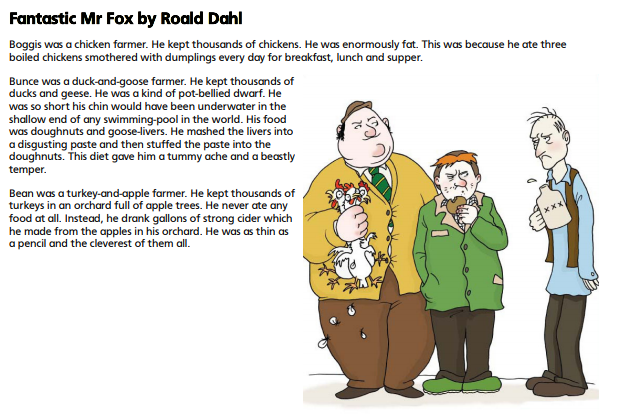 DAY 2QUESTIONS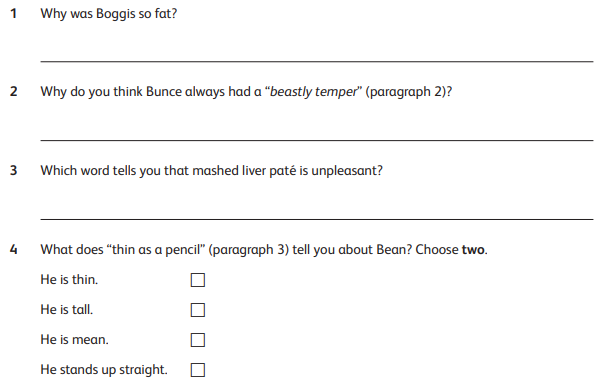 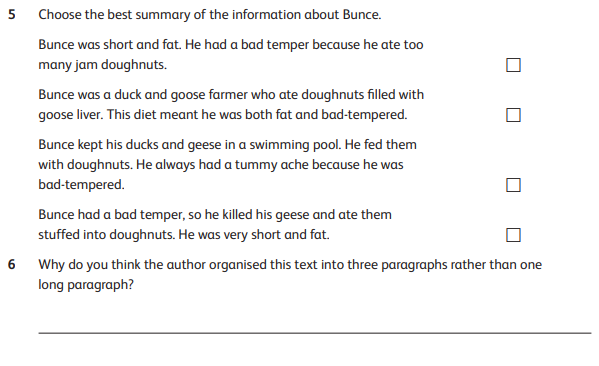 DAY 3READ ALOUD, THINK ALOUD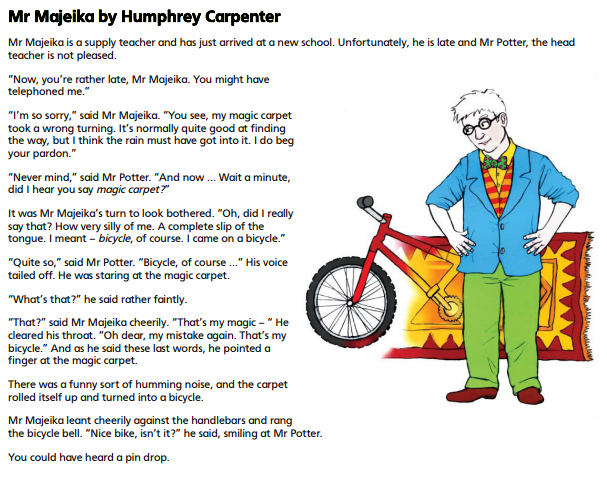 DAY 4QUESTIONS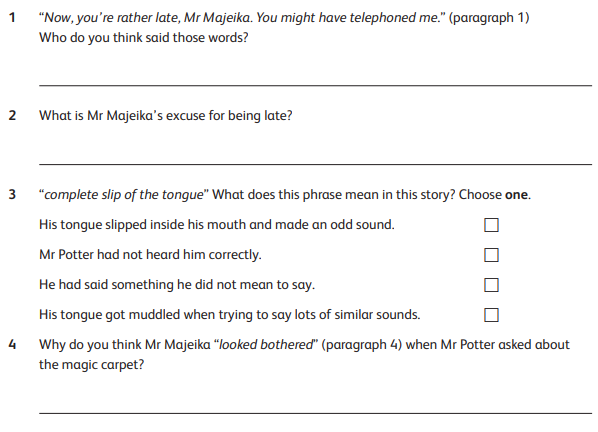 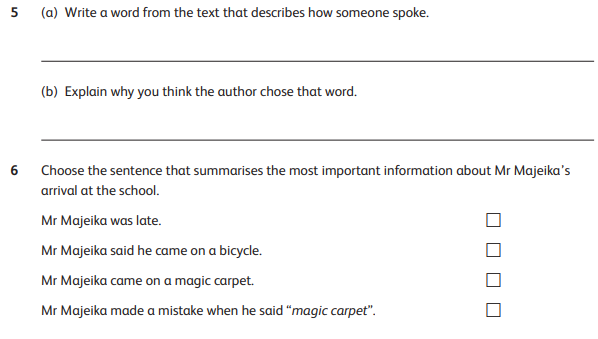 DAY 5READ ALOUD, THINK ALOUD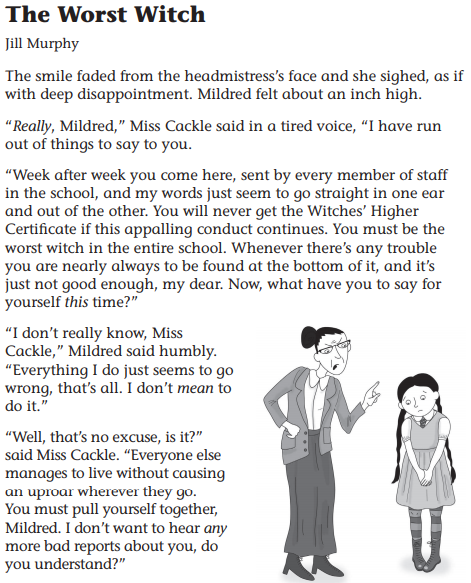 DAY 6 QUESTIONS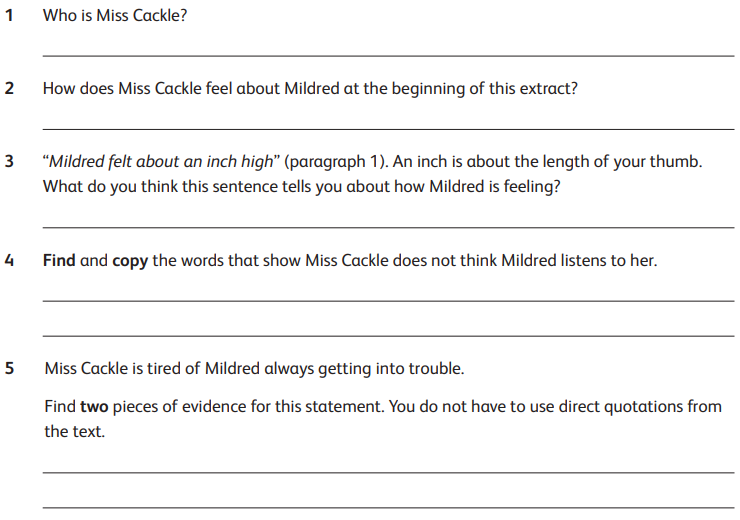 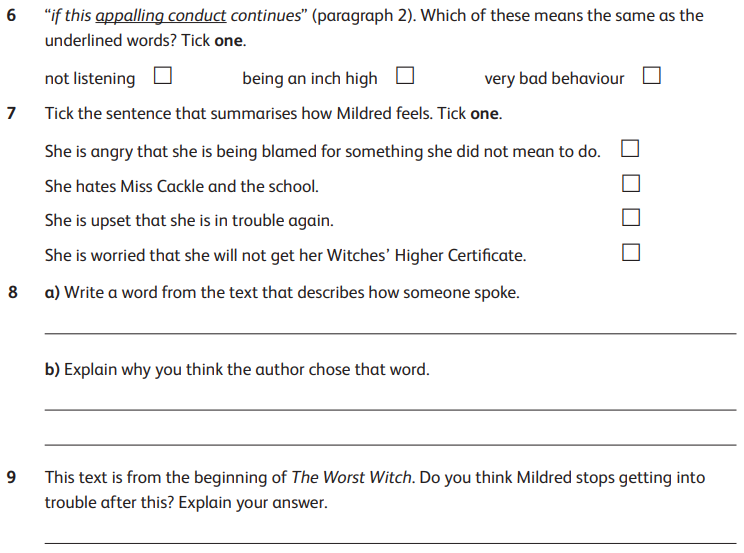 	DAY 7READ ALOUD, THINK ALOUD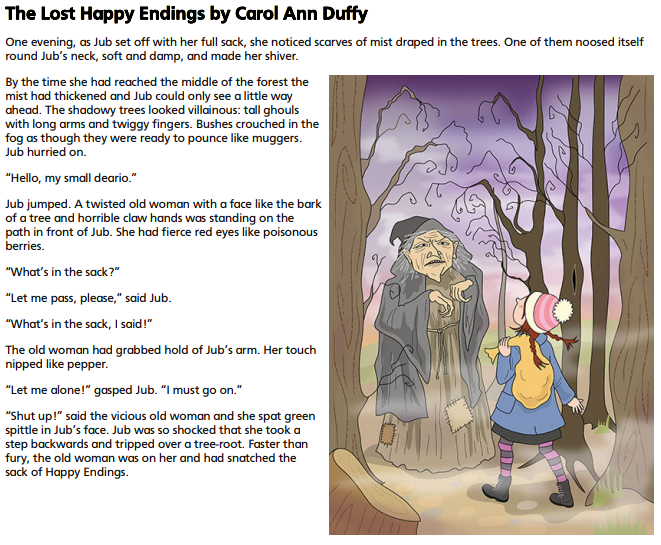 DAY 8 QUESTIONS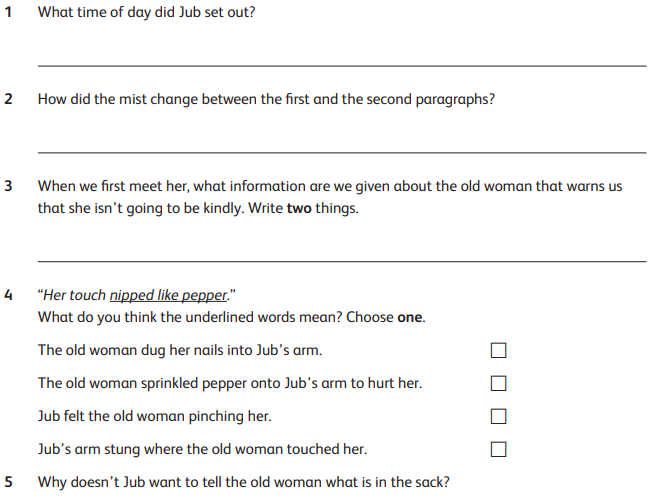 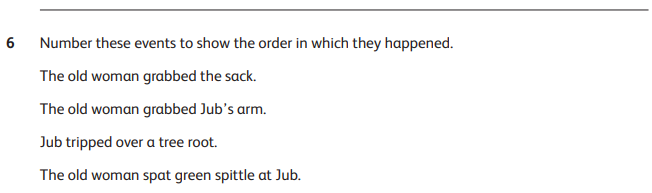 	DAY 9  READ ALOUD, THINK ALOUD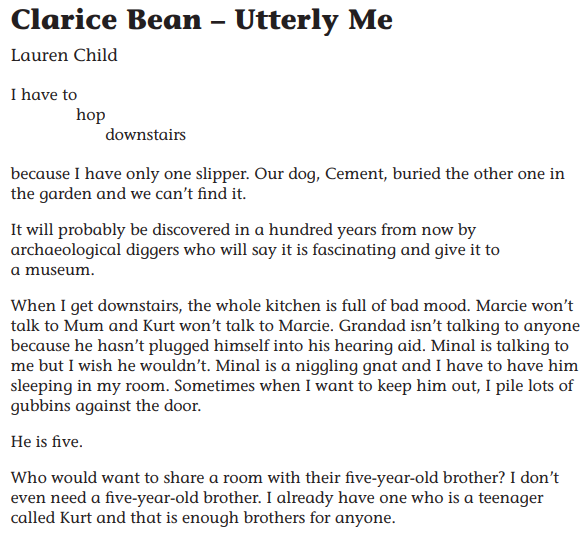 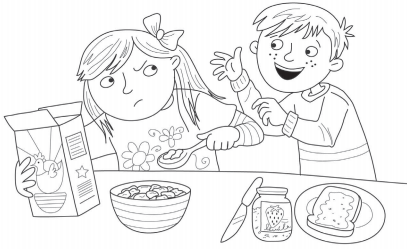 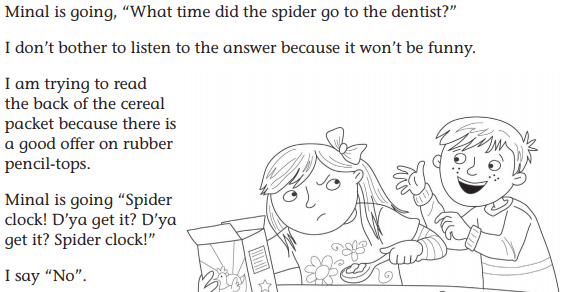 DAY 10 QUESTIONS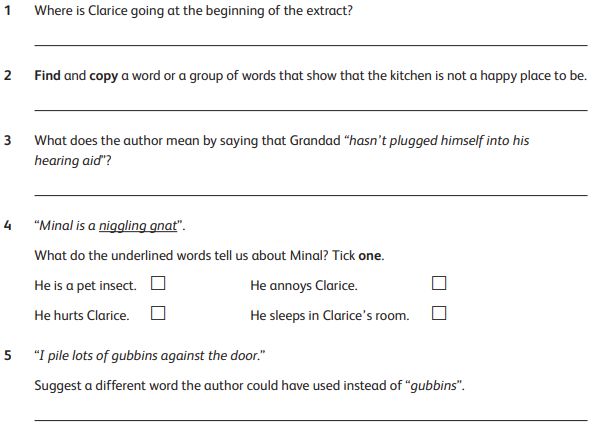 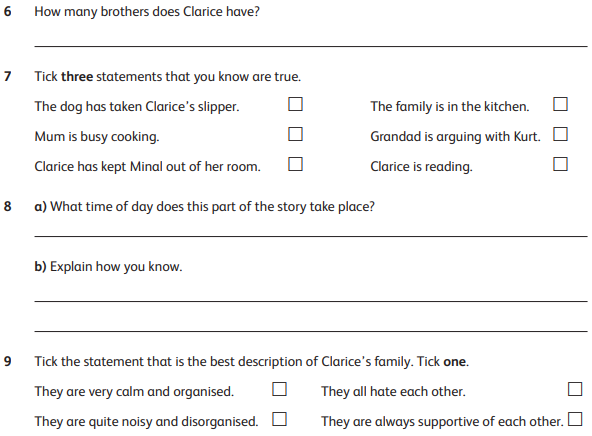 